The BA Guide’s Business Analysis Process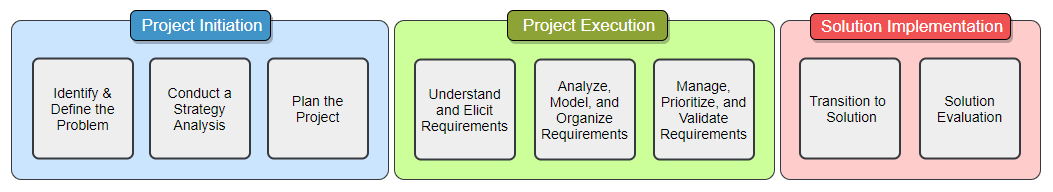 Understanding RequirementsWhat are requirements, what do they look like, and why are they important?Are there significant differences between Project vs Product Requirements? If so, what are they?What are the four levels of requirements and what makes each of them unique?What are the most popular types of requirements and how are they defined?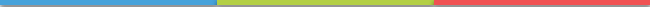                 is the process of extracting or drawing forth information.To elicit or to gather, what is the difference?Complete the Venn diagram to show the correlation of Customers to Stakeholders to Users. 
And then provide some explanation or examples of eachYour Stakeholder’s PerspectiveWhat are some of the common expectations project stakeholders have? Why are meeting these expectations important?
What are some of the common fears project stakeholders have? How can you overcome them?Requirement Process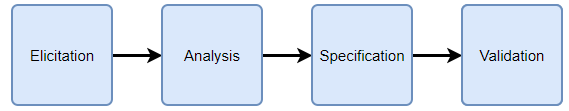                                           Requirement Elicitation Process
                                                               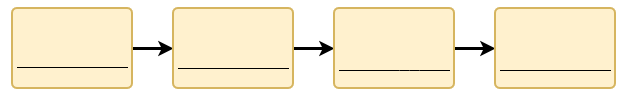 What is the Requirement Elicitation Process and why is it important?Breaking down the Requirement Elicitation ProcessStep 1: 



Step 2: 


Step 3: Step 4: 

Useful Supporting DocumentsWhat is a Parking Lot, how is it used, and why is it beneficial to your project?What is a Term Glossary, how is it used, and why is it beneficial to your project?Requirement Elicitation Technique: Document AnalysisPrepare Notes:Finalize the topic and scope of the elicitationIdentify any additional participantsAnalyze participants –   Language, expertise, location, and influence. 


Determine logistics – 
   Session (length, time, location, resources)
   Participants (communication channel, roles)
   Resources (equipment, tools)Establish the end result / outputFind and create supporting documentsDefine elicitation notes mediumProvide stakeholders with their invitation –   Topic, goals, logistics, and end result for the sessionIdentify and evaluate risksConduct Notes:Confirm Notes:Best Practice Notes:Requirement Elicitation Technique: ObservationPrepare Notes:Finalize the topic and scope of the elicitationIdentify any additional participantsAnalyze participants –   Language, expertise, location, and influence. 


Determine logistics – 
   Session (length, time, location, resources)
   Participants (communication channel, roles)
   Resources (equipment, tools)Establish the end result / outputFind and create supporting documentsDefine elicitation notes mediumProvide stakeholders with their invitation –   Topic, goals, logistics, and end result for the sessionIdentify and evaluate risksConduct Notes:Confirm Notes:Best Practice Notes:Requirement Elicitation Technique: BrainstormingPrepare Notes:Finalize the topic and scope of the elicitationIdentify any additional participantsAnalyze participants –   Language, expertise, location, and influence. 


Determine logistics – 
   Session (length, time, location, resources)
   Participants (communication channel, roles)
   Resources (equipment, tools)Establish the end result / outputFind and create supporting documentsDefine elicitation notes mediumProvide stakeholders with their invitation –   Topic, goals, logistics, and end result for the sessionIdentify and evaluate risksConduct Notes:Confirm Notes:Best Practice Notes:Requirement Elicitation Technique: Questionnaire / SurveyPrepare Notes:Finalize the topic and scope of the elicitationIdentify any additional participantsAnalyze participants –   Language, expertise, location, and influence. 


Determine logistics – 
   Session (length, time, location, resources)
   Participants (communication channel, roles)
   Resources (equipment, tools)Establish the end result / outputFind and create supporting documentsDefine elicitation notes mediumProvide stakeholders with their invitation –   Topic, goals, logistics, and end result for the sessionIdentify and evaluate risksConduct Notes:Confirm Notes:Best Practice Notes:Requirement Elicitation Technique: InterviewPrepare Notes:Finalize the topic and scope of the elicitationIdentify any additional participantsAnalyze participants –   Language, expertise, location, and influence. 


Determine logistics – 
   Session (length, time, location, resources)
   Participants (communication channel, roles)
   Resources (equipment, tools)Establish the end result / outputFind and create supporting documentsDefine elicitation notes mediumProvide stakeholders with their invitation –   Topic, goals, logistics, and end result for the sessionIdentify and evaluate risksConduct Notes:Confirm Notes:Best Practice Notes:Requirement Elicitation Technique: Requirement WorkshopPrepare Notes:Finalize the topic and scope of the elicitationIdentify any additional participantsAnalyze participants –   Language, expertise, location, and influence. 


Determine logistics – 
   Session (length, time, location, resources)
   Participants (communication channel, roles)
   Resources (equipment, tools)Establish the end result / outputFind and create supporting documentsDefine elicitation notes mediumProvide stakeholders with their invitation –   Topic, goals, logistics, and end result for the sessionIdentify and evaluate risksConduct Notes:Confirm Notes:Best Practice Notes:Understand and Elicit Requirements - Final ThoughtsWhat is the difference between eliciting requirements in an Agile versus non-Agile project?What is the best way to become more fluid and knowledgeable in elicitation?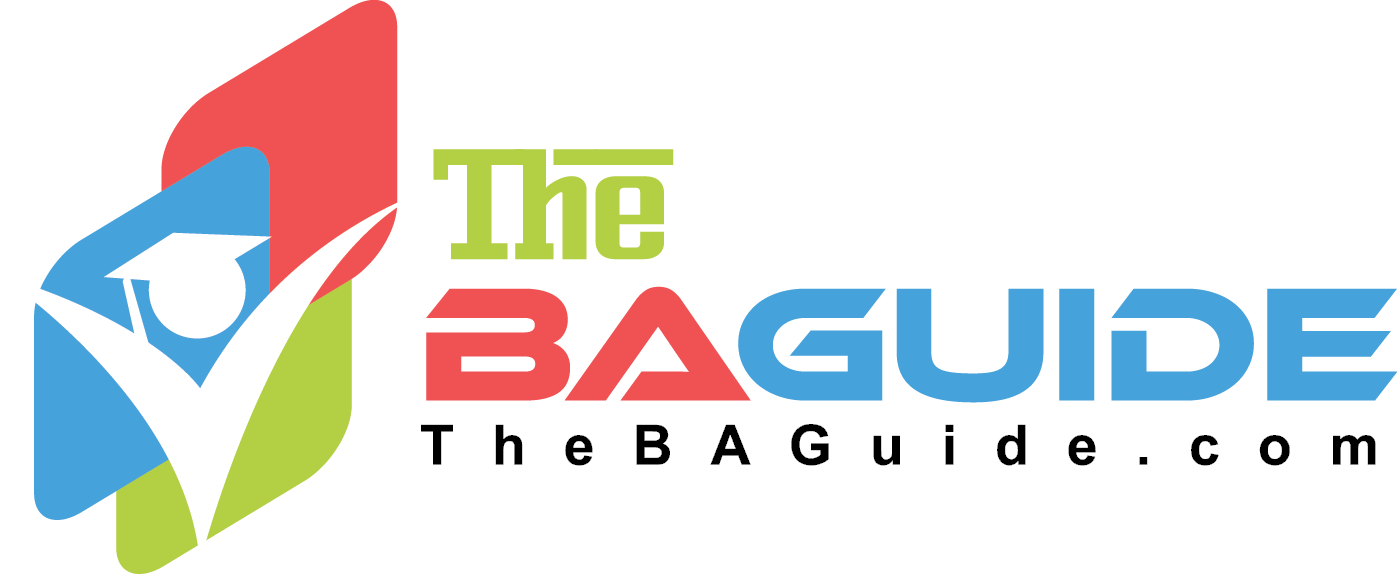 CONGRATS ON COMPLETING THEUNDERSTAND AND ELICIT REQUIREMENTS COURSE!Find more courses in this Business Analysis Process Series at:www.thebaguide.com/baprocessseries